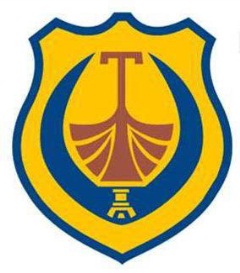 OPŠTINA  TIVAT SKUPŠTINA  OPŠTINETivat, 13.09.2016. godine Br. 0301-030-4/9Na osnovu člana 62 Poslovnika Skupštine opštine Tivat („Sl.list CG - opštinski propisi“ br.21/11),  sazivamVIII SJEDNICU  SKUPŠTINE  OPŠTINE  TIVATSjednica će se održati 22.12. 2016. godine. godine, sa početkom u 10,00 časova u Skupštinskoj sali opštine Tivat. Za sjednicu predlažem  sljedećiDNEVNI   REDusvajanje zapisnika sa  VII sjednice SO Tivat  - Predlog odluke o budžetu opštine Tivat za 2017. godinuPredlog odluke o bližim kriterijumijma za korišćenje sredstava tekuće i stalne budžetske rezervePredlog odluke o komunalnoj naknadiPredlog odluke o izmjenama odluke o porezu na nepokretnostPredlog odluke o načinu i uslovima davanja poklona iz imovine kojom raspolaže opštinaPredlog odluke o izmjeni i dopuni odluke o učešću opštine Tivat u rješavanju stambenih pitanja Elaborat o opravdanosti reorganizacije JU Centar za kulturu Tivat i osnivanju ustanove kulture JU Muzej i galerija „Buća-Luković“ TivatNacrt Lokalnog plana zaštite životne sredine 2017-2012Informacija o stanju životne sredine za 2015. godinu sa Izvještajem zelenog tima za 2016. GodinuIzvještaj o stanju uređenja prostora opštine Tivat za 2016. GodinuOdluka o izmjeni i dopuni odluke o privremenim objektima na teritoriji opštine TivatOdluka o pravima i uslugama iz socijalne i dječije zaštiteOdluka o izmjeni i dopuni odluke o osnivanju Savjeta za sportNacrt odluke o sprovođenju omladinske politike na lokalnom nivouProgram rada sa finansijskim planom DOO „Komunalno“ TivatProgram rada sa finansijskim planom DOO „Vodovod i kanalizacija“ TivatProgram rada sa finansijskim planom JU „Sportska dvorana“ TivatPlan rada sa finansijskim planom DOO „Brend New Tivat“Plan rada sa finansijskim planom Turističke organizacije TivatPredlog odluke o imenovanju Etičke komisije za lokalne službenike i namještenikePredlog odluke o davanju saglasnosti na razrješenje izvršnog direktora JU „Sportska dvorana“Predlog odluke o davanju saglasnosti na imenovanje vršioca dužnosti direktora JU „Sportska dvorana“Predlog odluke o razrješenju dva člana Savjeta JU „Sportska dvorana“Predlog odluke o imenovanju dva člana JU „Sportska dvorana“Predlog odluke o imenovanju jednog člana Savjeta Radio TivtaPredlog odluke o razrješenju i imenovanju jednog člana Odbora za društvene djelatnostiPredlog odluke o razrješenju i imenovanju jednog člana Odbora za planiranje i uređenje prostora i stambeno komunalne poslovePredlog odluke o imenovanju Savjeta za rodnu ravnopravnostPredlog odluke o razrješenju jednog člana Odbora direktora DOO „Vodacom“Predlog odluke o imenovanju jednog člana Odbora direktora DOO „Vodacom“Predlog odluke o davanju saglasnosti za produženje Ugovora o zakupu autobuske stanicePredlog odluke o rješavanju imovinsko pravnih odnosa na kat.par. 959/4 i 673/2 k.o. TivatPredlog odluke o davanju saglasnosti za odustajanje od prava na žalbu u predmetu Posl.br. 299/15Predlog odluke o davanju saglasnosti za zaključenje sporazuma o nknadi za faktički zauzeto zemljištePredlog odluke o davanju saglasnosti za zaključenje kupoprodajnog ugovora za kat.par. 4572/6,4572/8,4572/9,4572/10,4573/2 i 4605/3 k.o. TivatPredlog odluke o davanju saglasnosti za zaključenje kupoprodajnog ugovora za kat.par. 829/19,835/8 i 828/2 k.o. Donja LastvaPredlog odluke o davanju saglasnosti za produženje Ugovora o zakupu poslovnih prostoraPredlog odluke o uslovima i načinu davanja saglasnosti investitoru u postupku pribavljanja građevinske dozvole ako se objekat gradi na dijelu UPPredlog odluke o davanju saglasnosti za kompenzaciju naknade za eksroprisano zemljištesa naknadom za komunalno opremanje građevinskog zemljištaOdbornička pitanja i odgovoriPredsjednik SkupštineIvan Novosel, s.r. 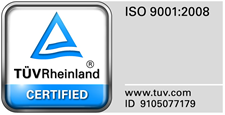 .                                                                                                                  